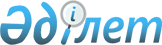 О развитии сотрудничества государств – членов Евразийского экономического союза в сфере овощеводстваРекомендация Коллегии Евразийской экономической комиссии от 5 марта 2019 года № 7.
      Коллегия Евразийской экономической комиссии в соответствии с пунктом 2 статьи 95 Договора о Евразийском экономическом союзе от 29 мая 2014 года, принимая во внимание результаты анализа состояния отрасли овощеводства в государствах – членах Евразийского экономического союза (далее соответственно – государства-члены, Союз), 
      в целях обеспечения физической и экономической доступности овощей для населения государств-членов, сбалансированного развития рынка овощей и продукции их переработки, устойчивого функционирования и повышения конкурентоспособности отрасли овощеводства, развития выпуска инновационных и эффективных средств производства в рамках Союза, а также углубления научно-технологической и производственной кооперации хозяйствующих субъектов государств-членов в сфере овощеводства
      рекомендует государствам-членам с даты опубликования настоящей Рекомендации на официальном сайте Союза осуществлять при координации Евразийской экономической комиссии сотрудничество в сфере овощеводства в соответствии с перечнем мер согласно приложению. ПЕРЕЧЕНЬ
мер по развитию сотрудничества государств – членов Евразийского экономического союза в сфере овощеводства I. Меры в области ресурсного обеспечения
      1. В целях развития селекции и семеноводства овощных культур, выпуска средств производства для защищенного грунта в государствах – членах Евразийского экономического союза (далее соответственно – государства-члены, Союз) государствам-членам рекомендуется оказывать содействие:
      а) обеспечению взаимодействия научных организаций и хозяйствующих субъектов государств-членов в целях формирования и реализации совместных проектов в сферах селекции и семеноводства овощных культур, в том числе в рамках евразийских технологических платформ;
      б) внедрению новых, созданных в государствах-членах высокопродуктивных сортов и гибридов овощных культур, в том числе за счет развития государственно-частного партнерства и проведения эффективной маркетинговой политики, включающей в себя оказание услуг по консультационному сопровождению сельскохозяйственных товаропроизводителей на всех этапах производственного цикла;
      в) обеспечению сельскохозяйственных товаропроизводителей удобрениями, средствами защиты растений, сельскохозяйственной техникой, оборудованием и иными средствами производства посредством:
      создания условий для расширения практики использования услуг по лизингу и аренде средств производства в рамках единого рынка услуг Союза;
      реализации совместных кооперационных проектов в сфере промышленного производства биологических и химических средств защиты растений для обеспечения интегрированной защиты овощных культур от вредных организмов и безопасности овощной продукции;
      содействия сотрудничеству производителей тепличных конструкций, субстратов, систем контроля климата и капельного орошения, освещения, затенения и другого оборудования для защищенного грунта. II. Меры в области производства
      2. В целях сбалансированного развития отрасли овощеводства рекомендуется содействовать:
      а) разработке в рамках Союза средне- и долгосрочных прогнозов производства и потребления по основным видам овощных культур, в том числе по овощной продукции защищенного грунта; 
      б) развитию кооперационных связей мелкотоварных производителей для обеспечения поставок крупных партий овощной продукции стабильного качества, в том числе посредством облегчения доступа к кредитным ресурсам, услугам логистики, хранения, доработки, переработки и реализации овощной продукции;
      в) развитию долгосрочного сотрудничества перерабатывающих предприятий, субъектов розничной торговли с сельскохозяйственными товаропроизводителями, включая осуществление прямых закупок овощной продукции; 
      г) наращиванию современных мощностей для предпродажной доработки и переработки овощей;
      д) снижению операционных расходов сельскохозяйственных товаропроизводителей при выращивании овощей в защищенном грунте для повышения их конкурентоспособности в межсезонный период;
      е) взаимодействию в рамках Союза отраслевых ассоциаций и объединений (союзов) производителей овощной продукции государств-членов;
      ж) внедрению системы оказания консультационных услуг при подготовке кадров и агросопровождении. III. Меры в области взаимной торговли и экспортного потенциала
      3. В целях развития взаимной торговли, а также наращивания экспорта на рынки третьих стран овощной продукции и продукции ее переработки с высокой добавленной стоимостью, произведенной в государствах-членах, рекомендуется содействовать: 
      а) реализации в государствах-членах совместных инфраструктурных и логистических проектов, включая организацию и развитие евразийской сети оптово-распределительных центров;
      б) организации и проведению совместных выставочно-ярмарочных мероприятий;
      в) развитию и внедрению передовых технологий глубокой переработки овощных культур в рамках кооперационных проектов, в том числе инновационных технологий для производства овощной продукции и продукции ее переработки с высокой добавленной стоимостью, заданными функциональными свойствами, отвечающими современным требованиям в области здорового питания;
      г) развитию органического овощеводства;
      д) гармонизации нормативной базы государств-членов в области обеспечения качества овощной продукции с соответствующими международными правилами и стандартами.
					© 2012. РГП на ПХВ «Институт законодательства и правовой информации Республики Казахстан» Министерства юстиции Республики Казахстан
				
      Председатель Коллегии

      Евразийской экономической комиссии

Т. Саркисян
ПРИЛОЖЕНИЕ
к Рекомендации Коллегии
Евразийской экономической комиссии
от 5 марта 2019 г. № 7